Задания с 6 по 10 апреляПонедельник 6.04.Развитие речиТема: Рассматривание пейзажной картины «Весна. Большая вода» И.Левитана.1.Репродукция картины "Весна. Большая вода" И. Левитана. Рассмотреть картину и составить описательный рассказ. Обсудить вопросы: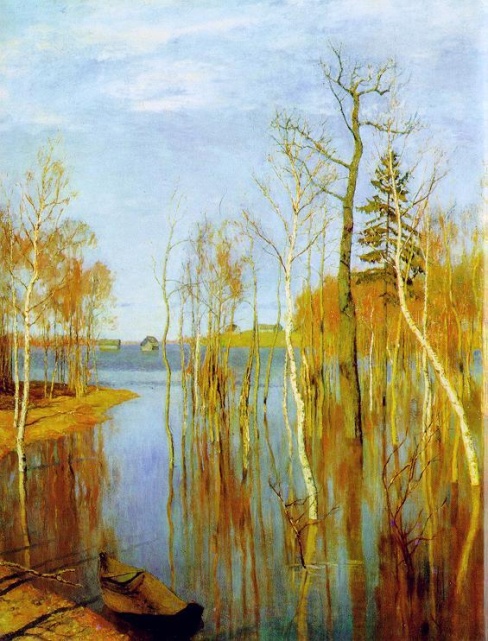 Что мы видим на картине? На переднем плане? На заднем плане?Как ты думаешь, что художнику хотелось рассказать нам про весну?Что художнику казалось интересным, красивым?Почему Левитан так назвал свою картину — "Весна. Большая вода"?2. Выучить стихотворение « Апрель!»Апрель! Апрель!
На дворе звенит капель.
По полям бегут ручьи,
На дорогах лужи.
Скоро выйдут муравьи
После зимней стужи.
Пробирается медведь
Сквозь густой валежник.
Стали птицы песни петь
И расцвел подснежник.Вторник 7.04.МатематикаТема: Ориентировка в пространствеСчет двойками до 20Повторить названия месяцев ( весенние, летние, осенние, зимние), части суток.Повтори рисунок в тетради.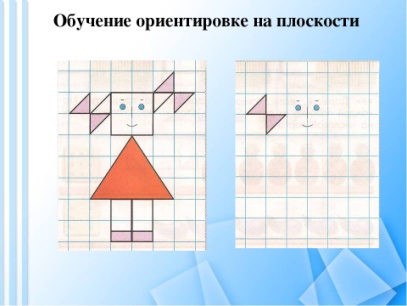     4.Сделать графический диктант ( или любой другой) 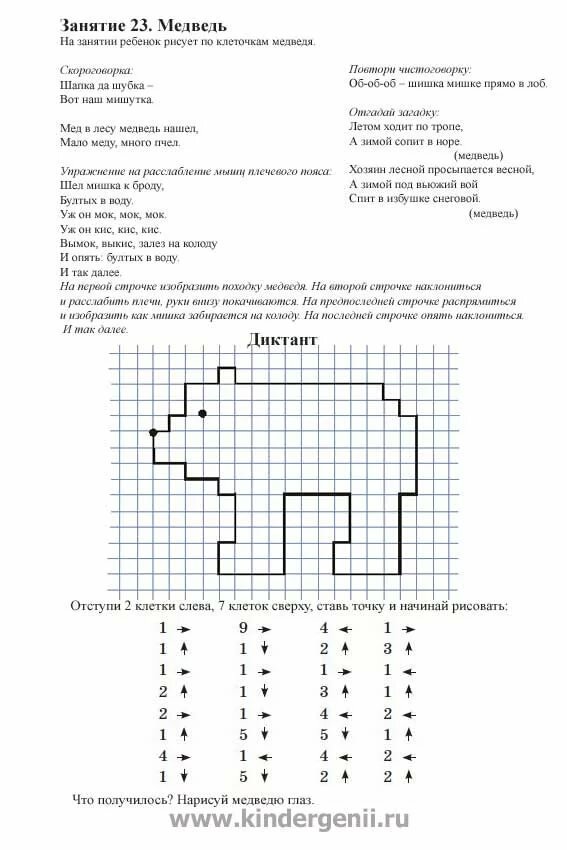 Среда 8.04.Обучение грамоте Тема: звук и буква ЧИгра «Поймай звук» (взрослый произносит слова, если есть в слове звук ч,  ребенок хлопает в ладоши)Сделать анализ слов : мяч, почка, чайник, очки, часы, часики.( звук ч всегда мягкий, глухой - проверяем)Придумать предложения со словами: мяч, почки, часы…Выучить скороговорку:  чебурашка чашку чая черепашке наливала.ШахматыТема: цель шахматной партии .Мат 1. Продолжать знакомить детей с правилами ведения шахматной игры основные понятия: - цель шахматной партии- победить противника, поставить его короля в безвыходное положение. Ведь недаром слово шахматы в переводе с персидского языка означает конец повелителю.      - что такое шах? (Шах – это нападение на короля любой фигуры или пешки. От шаха   можно уйти.) -  Мат – это шах, от которого нет защиты.   Мат – это конец шахматной партии.
2.Показать несколько вариантов разыгрывания дебютов. Пробуем уйти. Уходит король чёрных фигур.(Комбинация 1. Крв8, Се5,2.Кра8,Сg6)3. При желании можете попробовать дома разыграть данные партии по предложенной нотации.Детский мат 1. *е2 - e4 , *е7- е52. Фd1-h5, Кв8-с63. Сf1 -c4, Кд8 – f6 4. Фh5 - f7.Самый быстрый мат1. *f2 - f3, *e7 - e62. *g2 - g4, Фd8 - h44.Закреплять полученные знания с помощью индивидуальных игр-заданий
Четверг 9.04.МатематикаТема: Решение задач.1 Закреплять знания о предыдущем и последующем числе.2 Составить и решить 4 задачи (на сложение и вычитание).3 «Хитрые задачки»- В коридоре стоят 8 ботинок. Сколько детей играет в комнате? (Ответ: 4ребёнка играют в комнате).- У мамы дочка Даша, сын Саша, собака Дружок и кот Пушок. Сколько детейу мамы? (Ответ: у мамы двое детей).- В тарелке лежали три морковки и четыре яблока. Сколько фруктов было втарелке? (Ответ: 4 фрукта).РисованиеТема: «Народные промыслы. Жостово»1 Продолжать знакомить детей с историей художественного промыслаЖостово.2 Показать разнообразие форм подносов и вариантов построения цветочныхкомпозиций.3 Нарисовать жостовский поднос. Учить детей выполнять несложные элементы жостовской росписи и составлять узоры из этих элементов.Пятница 10.04.ПознавательноеТема: День космонавтики.1.отгадаем загадки:1) По тёмному небу рассыпан горошекЦветной карамели из сахарной крошкиИ только тогда, когда утро настанет,Вся карамель та внезапно растает. (звёзды)2) В небе виден желтый кругИ лучи, как нити.Вертится Земля вокруг,Словно на магните.Хоть пока я и не стар,Но уже ученый –Знаю, то - не круг, а шар,Сильно раскаленный. (Солнце)3) Высоко - превысоко,Где-то, очень далекоСолнца звёздами мерцают,Метеоров рой летает.Вечный мрак там, вечный холод,Притяженья нет Земного,И много разных там планет,Только воздуха там нет. (Космос)
2.  Беседа о планете Земля, о космонавтах3.Слепить космическую ракету.